Муниципальное бюджетное образовательное учреждение«Чернянская средняя общеобразовательная школа №1с углубленным изучением отдельных предметов»Классный час на тему«День Знаний»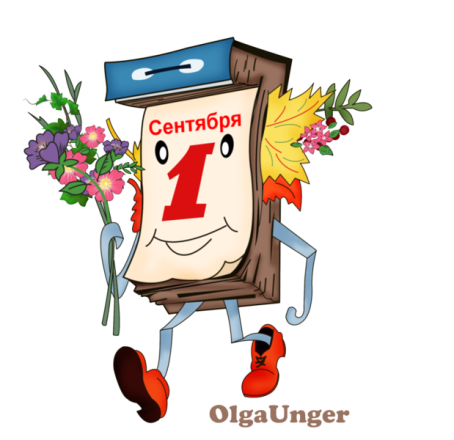 Учитель: Харченко Оксана Викторовна1214 – 1215 уч.гЦели: знакомство первоклассников с учителем и друг с другом. Задачи: создание доброжелательной атмосферы в классе; создание благоприятных условий знакомства детей друг с другом; предоставление детям возможности назвать свои имена и создание условий для запоминания имен других детей; организация взаимодействия между детьми; формирование у детей отношения друг к другу как к целостной группе – «класс»; знакомство учащихся со школьным правилом «Говорить по очереди». Оборудование: солнышко и цветы, изготовленные из цветной бумаги; рюкзак; тетрадь в клетку и линейку; ручка; простой карандаш; резинка; пенал; линейка; книга; дневник; альбом; цветные карандаши; кисточка; закладка; паровоз с надписями школьных предметов; паровоз и вагоны с надписями школьных предметов; карточки-отгадки; алфавит; указка; СD – диск;Ход занятияПриветствие учителя: 	- Здравствуйте мальчики и девочки, а также их родители! Я рада приветствовать вас в нашем уютном классе. Ребята, у вас сегодня удивительный и незабываемый день – вы первый раз переступили порог школы, в которой будете учиться. Школа станет местом, где вы узнаете много нового и интересного, получите ответы на самые сложные вопросы. И, конечно, здесь вы встретите много новых друзей.Знакомство:- Для того чтобы найти новых друзей давайте познакомимся. Меня зовут Оксана Викторовна. Я – ваша учительница. Целых 4 года мы будем вместе с вами подниматься по ступенькам к знаниям.Я расскажу вам обо всем:Отчего бывает гром,И про север, и про юг,И про все, что есть вокруг, Про медведя, про лисуИ про ягоды в лесу (учитель прикрепляет солнышко на стенд.)- А теперь вы расскажите о себе. В этом вам помогут цветочки, которые лежат у вас на партах. Прикрепите их рядом с солнышком, при этом не забывайте называть свое имя и фамилию (дети прикрепляют цветы).- Вот мы и познакомились.Игра «Собери Рюкзак»	- А теперь давайте все вместе соберем большой рюкзак, который пригодится в школе. Я вам буду загадывать загадки, слушайте их  внимательно. У кого будет лежать отгадка-предмет на парте, отвечайте, только не кричите, а поднимите руку, вот так (учитель показывает, как правильно поднимать руку), это главное правило в школе.	- Ответить хочешь - не шуми,	А только руку подними (дети складывают предметы в рюкзак).То я в клетку, то в линейку,Написать по ним сумей-ка,Можешь и нарисовать.Называюсь я … (тетрадь)Я с собой её ношу,Не макаю, но пишу.Замечательная штучка – Самопишущая… (ручка)Он признался ножу:- Без работы я лежу,Построгай меня, дружок,Чтобы я работать мог (простой карандаш)У неё всегда чумазенькая спинкаДогадались? Это стирательная … (резинка)Чтобы ручкой не бренчать,Карандаш не потерять,Чтобы ластик не пропалНужен вам всегда … (пенал)Я люблю прямоту,Я сама прямая.Сделать ровную чертуВсем я помогаю (линейка)Я всех знаю, всех учу,Но сама всегда молчу,Чтоб со мною подружиться,Надо грамоте учиться! (книга)То, какой ты ученик,Всем расскажет твой … (дневник)Чтобы красить, рисоватьНужна особая тетрадь.Рисунки будут в нем потом.Догадались? Это … (альбом) Жмутся в узеньком домишкеРазноцветные братишки.Только выпустишь на волю – Где была пустота,Там, глядишь, - красота! (цветные карандаши) Свою косичку без опаскиОна обмакивает в краски.Потом окрашенной косичкойВ альбоме водит по страничкам (кисточка) Я нужна вам для порядка.Зря страницы не листай.Там, где я, вот там читай (закладка)		-  Вот мы и собрали с вами большой школьный рюкзак, узнали главное правило в школе. Пора отправляться в долгое путешествие по замечательной стране, Стране Знаний. 	Путешествие по Стране Знаний	- Ребята, в Страну Знаний нас с вами повезет волшебный паровозик, но перед тем как отправиться в страну нам необходимо помочь паровозу, он растерял все свои вагоны. Для этого нам необходимо выполнить все задания, которые нам предлагают школьные предметы из Страны Знаний.1-ый вагон - математика	Игра «Молчанка»	- Необходимо отгадать загадки не называя вслух отгадку. В этом вам помогут карточки-отгадки. Из цифры вычтем мы другую,Ставим черточку прямую,Я тире в грамматике.А кто ж я в математике? (минус)Цифру к цифре мы прибавим,Между ними крестик ставим,Намотай себе на ус:Этот знак зовется … (плюс)Замарашка озорницаВдруг уселась на страницу.Из-за этой баловницыПолучил я … (единицу)Шея длинная такая,Хвост крючком …И не секрет:Любит всех она лентяевА ее лентяи – нет (двойка)Не похож я на пятак,Не похож на рублик,Круглый я, да не дурак,С дыркой, да не бублик (нуль)Отгадайте-ка, ребятки,Что за цифра – акробатка?Если на голову встанет,Ровно на три меньше станет (девять)Нет углов у меня,И похож на блюдо я,На тарелку и на кружку,На кольцо и колесо (круг)Не овал я не круг,Треугольнику я друг.Прямоугольнику я братА зовут меня … (квадрат)Мы веселые отметкиИ встречаемся не редко.У прилежных в дневнике.Кто их чаще получаетНикогда не заскучает (пять)Цифра с виду как игрушка -Неваляшка-погремушка.Не удариться ей о земь.Всем понятно – это … (восемь)2-ой вагон – письмо	- Следующее испытание проведет наука под названием «Письмо»	Живут на одной странице	Славные сестрицы	Надеюсь, вы уже успели	С ними, ребята подружиться!	А, Б, В, Г, Д, Е, Ж	Прикатили на еже!	З, И, К, Л, М, Н, О	Дружно вылезли в окно.	П, Р, С, Т, У, Ф, Х	Оседлали петуха,	Ц, Ч, Ш, Щ, Э, Ю, Я – 	Вот ивсе они друзья!	Вы знакомы с ними, детки.	Вот они стоят рядком.	Очень плохо жить на свете	Тем, кто с ними не знаком!	Игра «Договори словечко »	- А сейчас мы проверим, знаете ли вы буквы. Нужно по очереди выходить к доске и показывать букву, с которой начинается слово. Кто шагает с сумкой книг	Утром в школу? (ученик)В коридоре топот ног,	То зовет всех в класс … (звонок)Если все мы будем знать,То получим в школе … (пять)Если будешь знать едва,То получишь только … (два)Он сидел едва не плача:Очень трудная … (задача)Коль вертеться будем много,Знай – накажут очень … (строго)Долгожданный дан звонок – Это кончился …(урок)Веселятся Коля, Лена – Это значит … (перемена)Я готов к учебным стартамСкоро сяду я за … (парту)Углы рисую и квадратикиЯ на уроке … (математики)	     11.Я весь мир слепить готов – 		Дом, машину, двух котов.		Я сегодня властелин – 		У меня есть… (пластилин)12.И понимает каждый школьник,Что очень нужен мне … (угольник)      13.Все узнали мы сейчас,Что мы самый дружный в школе … (класс)3-ий вагон – чтение	- Подошла очередь испытания для чтения. Чтению известно, что каждый из вас выучил стихотворение, давайте по очереди расскажем стихи про школу.1-ый ученик:	Первый раз пришли мы в школу,	Первый раз в первый класс.	Все для нас сегодня ново,	Все волнуются за нас!		2-ой ученик:	Расступись, народ честнойПервоклассник пред тобойУ меня портфель большойРанец новый за спиной.	3-ий ученик:Кто сегодня рано встал?В школу быстро прибежал?Ну, конечно, это яИ со мной моя семья.	4-ый ученик:В первый раз иду я в школу.Первый раз несу портфель.Открываю смело книжку-Ученик уж я теперь.	5-ый ученик:У меня сегодня праздник.Не бывало лучше дня,Потому что «первоклассник»Называют все меня.	6-ой ученик:Месяц-два тому назадМы ходили в детский сад,Много ели, много пели,Очень вырасти хотели.	7-ой ученик:Наконец сбылись мечты,Впереди - учеба,Всюду яркие цветы,Нынче - день особый!	8-ой ученик:Мы должны теперь учиться,Не зевать и не лениться,На «четыре» и на «пять»На уроках отвечать.	9-ый ученик:Мы теперь совсем большие,В школу мы пришли.И теперь никто не скажет,Что мы малыши.	10-ый ученик:Оставайтесь, куклы, дома,Ухожу учиться в школу,Некогда теперь играть,Книжки буду я читать!	11-ый ученик:В большой и светлой школеДля нас открыта дверь.Мы все пришли учиться,Мы школьники теперь	12-ый ученик:Поступил я осеньюВ школу в 1 «А».Я считаюсь школьникомС первого числа.4-ый вагон – окружающий мир- Ребята, этот предмет предлагает познакомиться со школой. Сегодня вы узнаете какие кабинеты есть в школе, а в понедельник мы вместе пройдемся по школе (дети смотрят сюжет про школу). - Молодцы, вы правильно ответили на все вопросы, а теперь пришло время дать клятву первоклассника и быть верным данной клятве все 4 гола учебы. 1.Всегда приходить в класс на первый урок	    Еще до того, как проснется звонок. (Дети хором – Клянемся!)2.Быть на уроке активным и нужным,   Запоминать и учить все, что нужно. (Клянемся!) 3.Чтоб грамотным и умным стать,   Будем учиться читать и писать. (Клянемся!)4.Учебники, книжки, пенал и тетрадки   Всегда содержать в идеальном порядке. (Клянемся!)5.Друзьями хорошими, верными стать,   Друг другу во всем и всегда помогать. (Клянемся!)6.А лень, неопрятность, подсказки, вранье   Мы в класс не возьмем никогда, ни за что. (Клянемся!)- Молодцы, ребята, вы выдержали все испытания и можете с сегодняшнего дня считать себя настоящими школьниками. Вам на память в честь такого важного события в вашей жизни я дарю «Значок первоклассника».– Ребята, вы стали учениками! Поздравляю всех с этим знаменательным событием. Мне очень хочется, чтобы школа стала вашим вторым домом, а путешествие по Стране Знаний было захватывающим, интересным и увлекательным. Для этого я и приготовила вам всем подарок. Отгадайте. Что это?Я всех знаю, всех учу,Но сама всегда молчу,Чтоб со мною подружиться,Надо грамоте учиться! (КНИГА)– Верно, молодцы! Это первая ваша книга – «АЗБУКА» (вручение книг).- Ребята, каждый из вас в школе научится не только писать, читать, считать, но и дружить, любить. Ваш первый школьный день подходит к концу.  На доске есть цветок, который ещё не расцвёл. На ваших партах лежат лепестки, которые обозначают:красный – хорошее  настроение;оранжевый – радостное настроение;зелёный -  спокойное настроение;синий  - грустное настроение.- Выберите лепесток, подходящий вашему настроению и мы  составим букет из цветов вашего настроения,  и посмотрим, какой он, наш первый день в школе.- Вот какой нарядный получился цветок. Дорогие ребята, я благодарю вас за работу и  желаю вам успехов в учёбе. Добро пожаловать в Страну Знаний!  До встречи на уроках в понидельник.